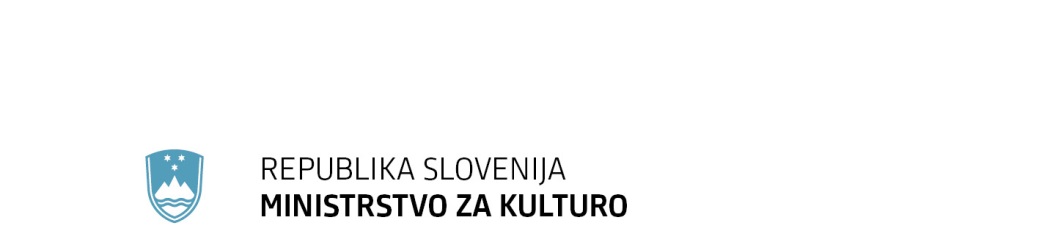 Maistrova ulica 10, 1000 Ljubljana	T: 01 369 59 00	F: 01 369 59 01	E: gp.mk@gov.si	www.mk.gov.siObrazložitevFestival Europa Cantat je največji mednarodni zborovski kulturni dogodek v Evropi, ki ga vsaka tri leta organizira Evropska zborovska zveza v enem od evropskih mest. Na njem v enem tednu sodeluje več kot štiri tisoč pevcev z vsega sveta, organiziranih je več kot štirideset zborovskih delavnic, čez sto koncertov in nastopov, od katerih jih veliko poteka na prostem v mestu, a tudi širše z regijskimi koncerti, zborovskim expom in drugimi posebnimi dogodki, ki niso namenjeni le pevcem, ampak tudi splošni javnosti in turistom. Vlada RS je na svoji 150. redni seji dne 28. 9. 2017 sprejela sklep št. 5100-13/2017/4, s katerim je potrdila kandidaturo Republike Slovenije za gostiteljstvo mednarodnega zborovskega festivala Europa Cantat. S sklepom se je tudi zavezala, da bo Vlada RS za projekt v letu 2018 namenila 15.800 EUR, v letu 2019 120.000 EUR, v letu 2020 145.500 EUR ter v letu 2021 688.700 EUR. Republika Slovenija je bila pri kandidaturi uspešna in bo gostiteljica tega priznanega festivala med 17. in 25. julijem 2021.Dobljena kandidatura  pomeni veliko priznanje slovenskemu zborovstvu, ki je najštevilčnejša kulturna dejavnost v Sloveniji in ki z najuspešnejšimi zasedbami že dolgo vrsto let dosega izjemne mednarodne uspehe (če naštejemo le nekatere: odmevna zmaga zbora Carmen Manet na zborovski Evroviziji, izbor Dekliškega zbora Škofijske klasične gimnazije iz Ljubljane za nastop na Svetovnem zborovskem simpoziju, zmage na finalih za veliko zborovsko nagrado Evrope, izjemna mednarodna prepoznavnost in popularnost zasedbe Perpetuum Jazzile …).Namen projektaProjekt Europa Cantat 2021 je za Slovenijo pomemben iz več razlogov. Projekt sledi dosedanjim prizadevanjem Ministrstva za kulturo na področju mednarodne uveljavitve slovenske kulture v tujini ter na področju krepitve področja kulturnega turizma, kar je zapisano tudi v osnutku novega Nacionalnega programa za kulturo 2018-2025. Okrepil bo slovensko prisotnost na evropskem zborovskem zemljevidu, v Sloveniji pa bo povezal številne relevantne akterje (zbore, glasbene strokovnjake, dirigente, strokovna glasbena združenja, izobraževalne ustanove, dijake in študente, kulturne menedžerje). Festival bo ustvaril tudi priložnosti za odpiranje mednarodnih vrat slovenskim pevcem, glasbenikom, skladateljem, dirigentom in drugim strokovnjakom s povezanih področij. Poleg tega bo imel učinke ne samo na kulturo, ampak tudi na številnih drugih področjih (turizem, gospodarstvo, zunanja politika, izobraževanje, zdravje, delo in sociala …), kar bo Sloveniji omogočilo, da svoje zborovstvo in svojo pevsko kulturo razvija kot mednarodno blagovno znamko, podobno kot so to storile na primer skandinavske in baltske države. Poleg vsega naštetega pa bo tudi lepa priložnost za obeleženje začetka predsedovanja Slovenije EU in 30. obletnice samostojnosti Republike Slovenije. Kandidaturo je predlagal Javni sklad RS za kulturne dejavnosti, ki je dolgoletni član Evropske zborovske zveze (Europe Cantat) in bo projekt v sodelovanju z Mestno občino Ljubljana tudi izvedel. V projekt bodo v nadaljevanju vključene tudi druge lokalne skupnosti, saj bodo koncerti in druge aktivnosti potekali tudi izven osrednje ljubljanske regije.Cilji in kazalniki S projektom želi Republika Slovenija predstaviti njeno pevsko tradicijo, najkakovostnejše izvajalce, dirigente, skladatelje, založnike idr, predstaviti Slovenijo kot zanimivo kulturno-turistično destinacijo z izjemno kulturno dediščino. Festival spodbuja kulturni turizem, saj udeležencem omogoča večdnevno kulturno udejstvovanje, strokovno izpopolnjevanje in izmenjavanje strokovnih izkušenj z lokalnimi strokovnjaki, spoznavanje lokalne (slovenske) glasbene kulture in kulture širše, pa tudi bogastvo slovenske gastronomije. Med cilje sodi tudi predstavljanje slovenske glasbene po/ustvarjalnosti referenčnim mednarodnim promotorjem in selektorjem na festivalih in platformah v Sloveniji, predstaviti kulturo držav udeležencev ter tudi na tak način krepiti medkulturni dialog. Eden od ključnih ciljev je tudi razvoj občinstva. Festival namreč izrazito vključuje lokalno prebivalstvo, saj jim poleg nudenja koncertnih dogodkov ponuja tudi aktivno brezplačno vključitev v različne programe, v to dogajanje pa se lahko vključujejo vse starostne skupine, zaradi česar ima projekt tudi medgeneracijsko komponento. Številni dogodki, ki se bodo zvrstili v času festivala, širijo tudi dostopnost do znanj in razvoj ter izboljšanje kompetenc.Cilj: promocija države gostiteljice - Slovenije, njenih pevskih tradicij in najkvalitetnejših izvajalcev, dirigentov, skladateljev, založnikov idr.  Kazalniki:delež slovenske glasbe na festivalu; ciljna vrednost: 15 %število uvrščenih slovenskih mednarodno uveljavljenih dirigentov med izbrane voditelje pevskih delavnic; ciljna vrednost 4število posebnih delavnic s predstavitvijo slovenskih skladateljev oz. njihovih del; ciljna vrednost: 3število predstavitev najkvalitetnejših slovenskih zborovskih zasedb mednarodni javnosti; ciljna vrednost: 6število udeležencev večjih slovenskih glasbenih založnikov v okviru Expa; ciljna vrednost: 2dvig prodaje slovenske notne literature tujim izvajalcem v letu 2021 glede na 2020; ciljna vrednost: 10 %.Cilj: predstavitev države gostiteljice kot kulturno-turistične destinacije. Festival spodbuja kulturni turizem, saj udeležencem omogoča večdnevno kulturno udejstvovanje, strokovno izpopolnjevanje in izmenjevanje strokovnih izkušenj z lokalnimi strokovnjaki (podobno kot kongresni turizem), spoznavanje lokalne glasbene kulture in kulture širše, pa tudi ogled znamenitosti države ter pokušino njene gastronomije. Zaradi številčnosti udeležencev in njihovih pozitivnih izkušenj obeta povečevanje obiska turistov, ki jih kultura zanima, kot posledica deljenja izkušnje udeležencev festivala v njihovih domačih okoljih v tujini. Učinek ima tudi na vračanje posameznikov, ki bodo Slovenijo celovito doživeli v času udeležbe na Festivalu.Kazalniki:število nočitev v Ljubljani in okolici; ciljna vrednost: 15.000število predstavitev Slovenije kot kulturno-turistične destinacije na ciljnih mednarodnih zborovskih festivalih in kulturno-turističnih sejmih; ciljna vrednost: 8število izdelanih in razdeljenih promocijskih materialov; ciljna vrednost: 3.000 razglednic, 10.000 zloženk, 1.000 zgoščenk s predstavitvijo slovenske zborovske glasbe, 10.000 promocijskih bombonov v promocijski embalaži, 2.500 promocijskih majic, 3.000 promocijskih nalepk, promocijski panoji o Sloveniji in izjemnih zborovskih dosežkihštevilo brezplačnih glasbenih dogodkov in koncertov z neprofitno vstopnino; ciljna vrednost 15 glasbenih dogodkov in 65 koncertovštevilo koncertov v Ljubljani; ciljna vrednost: 80število koncertov v muzejih, objektih kulturne dediščine in kulturnih domovih po Sloveniji; ciljna vrednost: 10število promocijskih filmov na temo Slovenije kot kulturne destinacije: 1število turističnih paketov za spoznavanje Slovenije za udeležence; ciljna vrednost: 3Cilj: predstavitev slovenske glasbene po/ustvarjalnosti referenčnim mednarodnim promotorjem in selektorjem na festivalih in platformah v Republiki Sloveniji, kultur držav udeležencev in s tem krepitev medkulturnega dialoga, ponuditi kvalitetne izobraževalne in koncertne dogodke, ozaveščati o novostih in perspektivi mednarodne zborovske panorame, novih praksah in raziskavah o učinkih zborovstva na različnih področjih, omogočiti povezovanje med dirigenti, skladatelji, založniki, zbori, direktorji festivalov in tekmovanj, kulturnimi managerji, …, za promocijo ustvarjalcev in iskanje novih koncertnih in poslovnih priložnosti;Kazalniki:število udeleženih zborovskih založnikov; ciljna vrednost: 12število udeleženih predstavnikov evropskih nacionalnih zborovskih združenj, festivalov in izobraževalnih institucij; ciljna vrednost: 50število dogodkov, namenjenih krepitvi medkulturnega dialoga s predstavitvijo kultur držav udeležencev; ciljna vrednost: 20število referenčnih mednarodnih zborovskih dogodkov, namenjenih predstavitvi slovenske zborovske dejavnosti skladateljev, izvajalcev in založnikov; ciljna vrednost: 8število izvedenih delavnic na temo perspektiv mednarodne zborovske panorame, novih praksah in znanstvenih raziskavah o učinkih zborovstva na različnih področjih (socialno in terapevtsko delo); ciljna vrednost: 10število posnetih koncertov s strani nacionalne medijske hiše; ciljna vrednost: 8Cilj: razvoj občinstva. Festival izrazito vključuje lokalno prebivalstvo, saj jim poleg nudenja koncertnih dogodkov ponuja tudi aktivno brezplačno vključitev z različnimi programi npr. vsakodnevno množično skupno petje z udeleženci (na prostem), komentirani nastopi in zborovska promenada, kjer aktivno spoznavajo glasbo vseh evropskih držav in obdobij. V takšno dogajanje se lahko vključujejo vse starostne skupine, od otrok do seniorjev in to je tudi eno od področij, ki mu bo v sodelovanju z drugimi resorji zagotovljena ustrezna pozornost. Kazalniki:število dopolnitev kulturne ponudbe v Ljubljani; ciljna vrednost: 15 brezplačnih glasbenih dogodkov in 65 koncertov z neprofitno vstopnino število dogodkov z glasbenimi vsebinami nestrokovni publiki, spremljanih s strokovno razlago oz. komentiranjem; ciljna vrednost: 8število delavnic, namenjenih otrokom in mladini; ciljna vrednost: 3število »lifestreaming« skupnega petja; ciljna vrednost: 8število prireditev, namenjenih seznanjanju občinstva z glasbo različnih narodov in stilov; ciljna vrednost: 80Cilj: Dostopnost do znanj in izboljšanje kompetenc: zborovskim pevcem udeležba na Festivalu Europa Cantat odpira okno v široka obzorja različnih pevskih izrazov in spodbuja njihovo kreativnost tudi na drugih področjih. Za strokovnjake, zborovodje in skladatelje je evropski (pravzaprav glede na sestavo udeležencev že svetovni) festival, ki je kalejdoskop zvrsti, vrhunskih mojstrov in umetniških usmeritev, izredno kvalitetna priložnost za strokovno izpopolnjevanje in predstavlja dragoceno izmenjavo izkušenj. Festival, ki ga bo organizirala in gostila Republika Slovenija, bo velikemu številu slovenskih zborovodij, pevcev in drugih glasbenikov omogočila kvalitetno izobraževanje pod vodstvom svetovno znanih zborovskih dirigentov, ne da bi morali za to potovati na draga izpopolnjevanja v tujino.Kazalniki: število delavnic z različnimi glasbenimi stili; ciljna vrednost: 40število udeležencev na izobraževanjih in delavnicah; ciljna vrednost: 3.500število izobraževanj pod vodstvom svetovno znanih zborovskih dirigentov; ciljna vrednost: 40število izvedenih posebnih študijskih skupin z dirigenti in s skladatelji; ciljna vrednost: 2število dnevnih delavnic za pridobivanje specifičnih informacij glede izvajalskih praks, novih trendov, znanstvenih raziskav; ciljna vrednost; 2število sejemskih predstavitev različnih evropskih založb z namenom povečanja dostopa do nove zborovske literature; ciljna vrednost: 12Finančna konstrukcijaZa izvajanje projekta so od leta 2019 dalje predvidena sredstva v višini 3.147.200 EUR s črpanjem v obdobju 2019 – 2021. Od tega naj bi Ministrstvo za kulturo v okviru proračuna zagotovilo sredstva v skupni višini 954.200 EUR (2019 – 120.000 EUR, 2020 – 145.500 EUR, 2021 – 688.700 EUR,  Mestne občine Ljubljana v skupni višini 353.300 EUR ter JSKD iz naslova drugih prihodkov za izvajanje javne službe,  v skupni višini 1.839.700 EUR. Ministrstvo za kulturo Vladi RS na podlagi 5. točke 31. člena Zakona o izvrševanju proračunov Republike Slovenije za leti 2018 in 2019 predlaga, da uvrsti v načrt razvojnih programov 2019-2022 projekt številka 3340-19-0034 »Europa Cantat Festival 2021 – zborovski festival«.Številka: 6110-627/2018/28Številka: 6110-627/2018/28Ljubljana, 12. 7. 2019Ljubljana, 12. 7. 2019EVA /EVA /GENERALNI SEKRETARIAT VLADE REPUBLIKE SLOVENIJEGp.gs@gov.siGENERALNI SEKRETARIAT VLADE REPUBLIKE SLOVENIJEGp.gs@gov.siZADEVA: Uvrstitev projekta Europa Cantat Festival 2021 – zborovski festival v veljavni Načrt razvojnih programov 2018-2021 – predlog za obravnavoZADEVA: Uvrstitev projekta Europa Cantat Festival 2021 – zborovski festival v veljavni Načrt razvojnih programov 2018-2021 – predlog za obravnavoZADEVA: Uvrstitev projekta Europa Cantat Festival 2021 – zborovski festival v veljavni Načrt razvojnih programov 2018-2021 – predlog za obravnavoZADEVA: Uvrstitev projekta Europa Cantat Festival 2021 – zborovski festival v veljavni Načrt razvojnih programov 2018-2021 – predlog za obravnavo1. Predlog sklepov vlade:1. Predlog sklepov vlade:1. Predlog sklepov vlade:1. Predlog sklepov vlade:Na podlagi petega odstavka 31. člena Zakona o izvrševanju proračunov Republike Slovenije za leti 2018 in 2019 (Uradni list RS, št. 71/17, 13/18-ZJF-H, 83/18 in 19/19) je Vlada Republike Slovenije  na redni seji, dne……, sprejela naslednjisklep:V veljavni Načrt razvojnih programov 2019 -2022 se skladno s prilogo uvrsti projekt številka 3340-19-0034 »Europa Cantat Festival 2021 – zborovski festival«.
                                                                      Stojan Tramte                                                              GENERALNI SEKRETARPriloge:Sklep o potrditvi DIP Europa Cantat Festival 2021 – zborovski festivalIzpis projekta iz MFERAC – Obrazec 3Mnenje Ministrstva za financeSKLEP PREJMEJO Ministrstvo za kulturo, Maistrova 10, 1000 Ljubljana,Ministrstvo za izobraževanje, znanost in šport, Masarykova cesta 16, 1000 Ljubljana,Ministrstvo za zunanje zadeve, Prešernova cesta 25, 1000 Ljubljana,Ministrstvo za finance, Župančičeva 3, 1000 Ljubljana,Javni sklad RS za kulturne dejavnosti, Štefanova 5, 1000 Ljubljana,Generalni sekretariat Vlade RS, Sektor za podporo dela KAZI.Na podlagi petega odstavka 31. člena Zakona o izvrševanju proračunov Republike Slovenije za leti 2018 in 2019 (Uradni list RS, št. 71/17, 13/18-ZJF-H, 83/18 in 19/19) je Vlada Republike Slovenije  na redni seji, dne……, sprejela naslednjisklep:V veljavni Načrt razvojnih programov 2019 -2022 se skladno s prilogo uvrsti projekt številka 3340-19-0034 »Europa Cantat Festival 2021 – zborovski festival«.
                                                                      Stojan Tramte                                                              GENERALNI SEKRETARPriloge:Sklep o potrditvi DIP Europa Cantat Festival 2021 – zborovski festivalIzpis projekta iz MFERAC – Obrazec 3Mnenje Ministrstva za financeSKLEP PREJMEJO Ministrstvo za kulturo, Maistrova 10, 1000 Ljubljana,Ministrstvo za izobraževanje, znanost in šport, Masarykova cesta 16, 1000 Ljubljana,Ministrstvo za zunanje zadeve, Prešernova cesta 25, 1000 Ljubljana,Ministrstvo za finance, Župančičeva 3, 1000 Ljubljana,Javni sklad RS za kulturne dejavnosti, Štefanova 5, 1000 Ljubljana,Generalni sekretariat Vlade RS, Sektor za podporo dela KAZI.Na podlagi petega odstavka 31. člena Zakona o izvrševanju proračunov Republike Slovenije za leti 2018 in 2019 (Uradni list RS, št. 71/17, 13/18-ZJF-H, 83/18 in 19/19) je Vlada Republike Slovenije  na redni seji, dne……, sprejela naslednjisklep:V veljavni Načrt razvojnih programov 2019 -2022 se skladno s prilogo uvrsti projekt številka 3340-19-0034 »Europa Cantat Festival 2021 – zborovski festival«.
                                                                      Stojan Tramte                                                              GENERALNI SEKRETARPriloge:Sklep o potrditvi DIP Europa Cantat Festival 2021 – zborovski festivalIzpis projekta iz MFERAC – Obrazec 3Mnenje Ministrstva za financeSKLEP PREJMEJO Ministrstvo za kulturo, Maistrova 10, 1000 Ljubljana,Ministrstvo za izobraževanje, znanost in šport, Masarykova cesta 16, 1000 Ljubljana,Ministrstvo za zunanje zadeve, Prešernova cesta 25, 1000 Ljubljana,Ministrstvo za finance, Župančičeva 3, 1000 Ljubljana,Javni sklad RS za kulturne dejavnosti, Štefanova 5, 1000 Ljubljana,Generalni sekretariat Vlade RS, Sektor za podporo dela KAZI.Na podlagi petega odstavka 31. člena Zakona o izvrševanju proračunov Republike Slovenije za leti 2018 in 2019 (Uradni list RS, št. 71/17, 13/18-ZJF-H, 83/18 in 19/19) je Vlada Republike Slovenije  na redni seji, dne……, sprejela naslednjisklep:V veljavni Načrt razvojnih programov 2019 -2022 se skladno s prilogo uvrsti projekt številka 3340-19-0034 »Europa Cantat Festival 2021 – zborovski festival«.
                                                                      Stojan Tramte                                                              GENERALNI SEKRETARPriloge:Sklep o potrditvi DIP Europa Cantat Festival 2021 – zborovski festivalIzpis projekta iz MFERAC – Obrazec 3Mnenje Ministrstva za financeSKLEP PREJMEJO Ministrstvo za kulturo, Maistrova 10, 1000 Ljubljana,Ministrstvo za izobraževanje, znanost in šport, Masarykova cesta 16, 1000 Ljubljana,Ministrstvo za zunanje zadeve, Prešernova cesta 25, 1000 Ljubljana,Ministrstvo za finance, Župančičeva 3, 1000 Ljubljana,Javni sklad RS za kulturne dejavnosti, Štefanova 5, 1000 Ljubljana,Generalni sekretariat Vlade RS, Sektor za podporo dela KAZI.2. Predlog za obravnavo predloga zakona po nujnem ali skrajšanem postopku v državnem zboru z obrazložitvijo razlogov:2. Predlog za obravnavo predloga zakona po nujnem ali skrajšanem postopku v državnem zboru z obrazložitvijo razlogov:2. Predlog za obravnavo predloga zakona po nujnem ali skrajšanem postopku v državnem zboru z obrazložitvijo razlogov:2. Predlog za obravnavo predloga zakona po nujnem ali skrajšanem postopku v državnem zboru z obrazložitvijo razlogov:////3.a Osebe, odgovorne za strokovno pripravo in usklajenost gradiva:3.a Osebe, odgovorne za strokovno pripravo in usklajenost gradiva:3.a Osebe, odgovorne za strokovno pripravo in usklajenost gradiva:3.a Osebe, odgovorne za strokovno pripravo in usklajenost gradiva:Mag. Marjeta Pečarič, v. d. generalne direktoriceVesna Jurca Tadel, vodja Sektorja za umetnostdr. Helena Jaklitsch, Direktorat za ustvarjalnost, Sektor za umetnostmag. Urška Bittner Pipan, Javni sklad RS za kulturne dejavnostiMag. Marjeta Pečarič, v. d. generalne direktoriceVesna Jurca Tadel, vodja Sektorja za umetnostdr. Helena Jaklitsch, Direktorat za ustvarjalnost, Sektor za umetnostmag. Urška Bittner Pipan, Javni sklad RS za kulturne dejavnostiMag. Marjeta Pečarič, v. d. generalne direktoriceVesna Jurca Tadel, vodja Sektorja za umetnostdr. Helena Jaklitsch, Direktorat za ustvarjalnost, Sektor za umetnostmag. Urška Bittner Pipan, Javni sklad RS za kulturne dejavnostiMag. Marjeta Pečarič, v. d. generalne direktoriceVesna Jurca Tadel, vodja Sektorja za umetnostdr. Helena Jaklitsch, Direktorat za ustvarjalnost, Sektor za umetnostmag. Urška Bittner Pipan, Javni sklad RS za kulturne dejavnosti3.b Zunanji strokovnjaki, ki so sodelovali pri pripravi dela ali celotnega gradiva:3.b Zunanji strokovnjaki, ki so sodelovali pri pripravi dela ali celotnega gradiva:3.b Zunanji strokovnjaki, ki so sodelovali pri pripravi dela ali celotnega gradiva:3.b Zunanji strokovnjaki, ki so sodelovali pri pripravi dela ali celotnega gradiva:4. Predstavniki vlade, ki bodo sodelovali pri delu državnega zbora:4. Predstavniki vlade, ki bodo sodelovali pri delu državnega zbora:4. Predstavniki vlade, ki bodo sodelovali pri delu državnega zbora:4. Predstavniki vlade, ki bodo sodelovali pri delu državnega zbora:////5. Kratek povzetek gradiva:5. Kratek povzetek gradiva:5. Kratek povzetek gradiva:5. Kratek povzetek gradiva:Vlada RS je na 150. redni seji sprejela sklep št. 5100-13/2017/4, s katerim je potrdila kandidaturo Republike Slovenije za gostiteljstvo mednarodnega zborovskega festivala Europa Cantat, ki je vsake tri leta v enem od evropskih mest, udeleži pa se ga preko štiri tisoč udeležencev s celega sveta. Republika Slovenija je postala gostiteljica prihodnjega festivala Europa Cantat 2021, projekt pa bo izvajal Javni sklad RS za kulturne dejavnosti. Projekt predstavlja izjemno mednarodno predstavitev slovenske države na področju zborovske ustvarjalnosti ter še večjo prepoznavnost slovenske zborovske (po)ustvarjalnosti. Celotna vrednost projekta je ocenjena na 3.147.200,00 EURVlada RS je na 150. redni seji sprejela sklep št. 5100-13/2017/4, s katerim je potrdila kandidaturo Republike Slovenije za gostiteljstvo mednarodnega zborovskega festivala Europa Cantat, ki je vsake tri leta v enem od evropskih mest, udeleži pa se ga preko štiri tisoč udeležencev s celega sveta. Republika Slovenija je postala gostiteljica prihodnjega festivala Europa Cantat 2021, projekt pa bo izvajal Javni sklad RS za kulturne dejavnosti. Projekt predstavlja izjemno mednarodno predstavitev slovenske države na področju zborovske ustvarjalnosti ter še večjo prepoznavnost slovenske zborovske (po)ustvarjalnosti. Celotna vrednost projekta je ocenjena na 3.147.200,00 EURVlada RS je na 150. redni seji sprejela sklep št. 5100-13/2017/4, s katerim je potrdila kandidaturo Republike Slovenije za gostiteljstvo mednarodnega zborovskega festivala Europa Cantat, ki je vsake tri leta v enem od evropskih mest, udeleži pa se ga preko štiri tisoč udeležencev s celega sveta. Republika Slovenija je postala gostiteljica prihodnjega festivala Europa Cantat 2021, projekt pa bo izvajal Javni sklad RS za kulturne dejavnosti. Projekt predstavlja izjemno mednarodno predstavitev slovenske države na področju zborovske ustvarjalnosti ter še večjo prepoznavnost slovenske zborovske (po)ustvarjalnosti. Celotna vrednost projekta je ocenjena na 3.147.200,00 EURVlada RS je na 150. redni seji sprejela sklep št. 5100-13/2017/4, s katerim je potrdila kandidaturo Republike Slovenije za gostiteljstvo mednarodnega zborovskega festivala Europa Cantat, ki je vsake tri leta v enem od evropskih mest, udeleži pa se ga preko štiri tisoč udeležencev s celega sveta. Republika Slovenija je postala gostiteljica prihodnjega festivala Europa Cantat 2021, projekt pa bo izvajal Javni sklad RS za kulturne dejavnosti. Projekt predstavlja izjemno mednarodno predstavitev slovenske države na področju zborovske ustvarjalnosti ter še večjo prepoznavnost slovenske zborovske (po)ustvarjalnosti. Celotna vrednost projekta je ocenjena na 3.147.200,00 EUR6. Presoja posledic za:6. Presoja posledic za:6. Presoja posledic za:6. Presoja posledic za:a)javnofinančna sredstva nad 40.000 EUR v tekočem in naslednjih treh letihjavnofinančna sredstva nad 40.000 EUR v tekočem in naslednjih treh letihDAb)usklajenost slovenskega pravnega reda s pravnim redom Evropske unijeusklajenost slovenskega pravnega reda s pravnim redom Evropske unijeNEc)administrativne poslediceadministrativne poslediceNEč)gospodarstvo, zlasti mala in srednja podjetja ter konkurenčnost podjetijgospodarstvo, zlasti mala in srednja podjetja ter konkurenčnost podjetijNEd)okolje, vključno s prostorskimi in varstvenimi vidikiokolje, vključno s prostorskimi in varstvenimi vidikiNEe)socialno področjesocialno področjeNEf)dokumente razvojnega načrtovanja:nacionalne dokumente razvojnega načrtovanjarazvojne politike na ravni programov po strukturi razvojne klasifikacije programskega proračunarazvojne dokumente Evropske unije in mednarodnih organizacijdokumente razvojnega načrtovanja:nacionalne dokumente razvojnega načrtovanjarazvojne politike na ravni programov po strukturi razvojne klasifikacije programskega proračunarazvojne dokumente Evropske unije in mednarodnih organizacijNE7.a Predstavitev ocene finančnih posledic nad 40.000 EUR:Za izvajanje projekta so od leta 2019 dalje predvidena sredstva v višini 3.147.200 EUR s črpanjem v obdobju 2019 – 2021. Od tega naj bi Ministrstvo za kulturo za izvedbo aktivnosti, ki izhajajo iz projekta,  iz svojega finančnega načrta zagotovilo sredstva v skupni višini 954.200 EUR, PP 131120 (2019 – 120.000 EUR, 2020 – 145.500 EUR, 2021 – 688.700 EUR),   Mestna občine Ljubljana  sredstva v skupni višini 353.300 EUR  (2019 – 40.000 EUR, 2020 – 50.000 EUR ter 2021  - 263.300 EUR) ter JSKD iz naslova drugih prihodkov za izvajanje javne službe, v skupni višini 1.839.700 EUR.   Od tega predstavljajo načrtovani Prihodki sponzorjev, donatorjev 110.000 EUR, Prihodki od udeležencev 1.659.700 EUR, EU sredstva 70.000 EUR). 7.a Predstavitev ocene finančnih posledic nad 40.000 EUR:Za izvajanje projekta so od leta 2019 dalje predvidena sredstva v višini 3.147.200 EUR s črpanjem v obdobju 2019 – 2021. Od tega naj bi Ministrstvo za kulturo za izvedbo aktivnosti, ki izhajajo iz projekta,  iz svojega finančnega načrta zagotovilo sredstva v skupni višini 954.200 EUR, PP 131120 (2019 – 120.000 EUR, 2020 – 145.500 EUR, 2021 – 688.700 EUR),   Mestna občine Ljubljana  sredstva v skupni višini 353.300 EUR  (2019 – 40.000 EUR, 2020 – 50.000 EUR ter 2021  - 263.300 EUR) ter JSKD iz naslova drugih prihodkov za izvajanje javne službe, v skupni višini 1.839.700 EUR.   Od tega predstavljajo načrtovani Prihodki sponzorjev, donatorjev 110.000 EUR, Prihodki od udeležencev 1.659.700 EUR, EU sredstva 70.000 EUR). 7.a Predstavitev ocene finančnih posledic nad 40.000 EUR:Za izvajanje projekta so od leta 2019 dalje predvidena sredstva v višini 3.147.200 EUR s črpanjem v obdobju 2019 – 2021. Od tega naj bi Ministrstvo za kulturo za izvedbo aktivnosti, ki izhajajo iz projekta,  iz svojega finančnega načrta zagotovilo sredstva v skupni višini 954.200 EUR, PP 131120 (2019 – 120.000 EUR, 2020 – 145.500 EUR, 2021 – 688.700 EUR),   Mestna občine Ljubljana  sredstva v skupni višini 353.300 EUR  (2019 – 40.000 EUR, 2020 – 50.000 EUR ter 2021  - 263.300 EUR) ter JSKD iz naslova drugih prihodkov za izvajanje javne službe, v skupni višini 1.839.700 EUR.   Od tega predstavljajo načrtovani Prihodki sponzorjev, donatorjev 110.000 EUR, Prihodki od udeležencev 1.659.700 EUR, EU sredstva 70.000 EUR). 7.a Predstavitev ocene finančnih posledic nad 40.000 EUR:Za izvajanje projekta so od leta 2019 dalje predvidena sredstva v višini 3.147.200 EUR s črpanjem v obdobju 2019 – 2021. Od tega naj bi Ministrstvo za kulturo za izvedbo aktivnosti, ki izhajajo iz projekta,  iz svojega finančnega načrta zagotovilo sredstva v skupni višini 954.200 EUR, PP 131120 (2019 – 120.000 EUR, 2020 – 145.500 EUR, 2021 – 688.700 EUR),   Mestna občine Ljubljana  sredstva v skupni višini 353.300 EUR  (2019 – 40.000 EUR, 2020 – 50.000 EUR ter 2021  - 263.300 EUR) ter JSKD iz naslova drugih prihodkov za izvajanje javne službe, v skupni višini 1.839.700 EUR.   Od tega predstavljajo načrtovani Prihodki sponzorjev, donatorjev 110.000 EUR, Prihodki od udeležencev 1.659.700 EUR, EU sredstva 70.000 EUR). I. Ocena finančnih posledic, ki niso načrtovane v sprejetem proračunuI. Ocena finančnih posledic, ki niso načrtovane v sprejetem proračunuI. Ocena finančnih posledic, ki niso načrtovane v sprejetem proračunuI. Ocena finančnih posledic, ki niso načrtovane v sprejetem proračunuI. Ocena finančnih posledic, ki niso načrtovane v sprejetem proračunuI. Ocena finančnih posledic, ki niso načrtovane v sprejetem proračunuI. Ocena finančnih posledic, ki niso načrtovane v sprejetem proračunuI. Ocena finančnih posledic, ki niso načrtovane v sprejetem proračunuI. Ocena finančnih posledic, ki niso načrtovane v sprejetem proračunuTekoče leto (t)Tekoče leto (t)t + 1t + 2t + 2t + 2t + 3Predvideno povečanje (+) ali zmanjšanje (–) prihodkov državnega proračuna Predvideno povečanje (+) ali zmanjšanje (–) prihodkov državnega proračuna Predvideno povečanje (+) ali zmanjšanje (–) prihodkov občinskih proračunov Predvideno povečanje (+) ali zmanjšanje (–) prihodkov občinskih proračunov Predvideno povečanje (+) ali zmanjšanje (–) odhodkov državnega proračuna Predvideno povečanje (+) ali zmanjšanje (–) odhodkov državnega proračuna Predvideno povečanje (+) ali zmanjšanje (–) odhodkov občinskih proračunovPredvideno povečanje (+) ali zmanjšanje (–) odhodkov občinskih proračunovPredvideno povečanje (+) ali zmanjšanje (–) obveznosti za druga javnofinančna sredstvaPredvideno povečanje (+) ali zmanjšanje (–) obveznosti za druga javnofinančna sredstvaII. Finančne posledice za državni proračunII. Finančne posledice za državni proračunII. Finančne posledice za državni proračunII. Finančne posledice za državni proračunII. Finančne posledice za državni proračunII. Finančne posledice za državni proračunII. Finančne posledice za državni proračunII. Finančne posledice za državni proračunII. Finančne posledice za državni proračunII.a Pravice porabe za izvedbo predlaganih rešitev so zagotovljene:II.a Pravice porabe za izvedbo predlaganih rešitev so zagotovljene:II.a Pravice porabe za izvedbo predlaganih rešitev so zagotovljene:II.a Pravice porabe za izvedbo predlaganih rešitev so zagotovljene:II.a Pravice porabe za izvedbo predlaganih rešitev so zagotovljene:II.a Pravice porabe za izvedbo predlaganih rešitev so zagotovljene:II.a Pravice porabe za izvedbo predlaganih rešitev so zagotovljene:II.a Pravice porabe za izvedbo predlaganih rešitev so zagotovljene:II.a Pravice porabe za izvedbo predlaganih rešitev so zagotovljene:Ime proračunskega uporabnika Šifra in naziv ukrepa, projektaŠifra in naziv ukrepa, projektaŠifra in naziv proračunske postavkeŠifra in naziv proračunske postavkeZnesek za tekoče leto (t)Znesek za tekoče leto (t)Znesek za tekoče leto (t)Znesek za t + 1SKUPAJSKUPAJSKUPAJSKUPAJSKUPAJII.b Manjkajoče pravice porabe bodo zagotovljene s prerazporeditvijo:II.b Manjkajoče pravice porabe bodo zagotovljene s prerazporeditvijo:II.b Manjkajoče pravice porabe bodo zagotovljene s prerazporeditvijo:II.b Manjkajoče pravice porabe bodo zagotovljene s prerazporeditvijo:II.b Manjkajoče pravice porabe bodo zagotovljene s prerazporeditvijo:II.b Manjkajoče pravice porabe bodo zagotovljene s prerazporeditvijo:II.b Manjkajoče pravice porabe bodo zagotovljene s prerazporeditvijo:II.b Manjkajoče pravice porabe bodo zagotovljene s prerazporeditvijo:II.b Manjkajoče pravice porabe bodo zagotovljene s prerazporeditvijo:Ime proračunskega uporabnika Šifra in naziv ukrepa, projektaŠifra in naziv ukrepa, projektaŠifra in naziv proračunske postavke Šifra in naziv proračunske postavke Znesek za tekoče leto (t)Znesek za tekoče leto (t)Znesek za tekoče leto (t)Znesek za t + 1 Ministrstvo za kulturo3340-17-0019 Drugi programi v kulturi3340-17-0019 Drugi programi v kulturi131120 – Javni sklad RS za kulturne dejavnosti131120 – Javni sklad RS za kulturne dejavnosti120.000,00120.000,00120.000,00145.500,00SKUPAJSKUPAJSKUPAJSKUPAJSKUPAJ120.000,00120.000,00120.000,00145.500,00II.c Načrtovana nadomestitev zmanjšanih prihodkov in povečanih odhodkov proračuna:II.c Načrtovana nadomestitev zmanjšanih prihodkov in povečanih odhodkov proračuna:II.c Načrtovana nadomestitev zmanjšanih prihodkov in povečanih odhodkov proračuna:II.c Načrtovana nadomestitev zmanjšanih prihodkov in povečanih odhodkov proračuna:II.c Načrtovana nadomestitev zmanjšanih prihodkov in povečanih odhodkov proračuna:II.c Načrtovana nadomestitev zmanjšanih prihodkov in povečanih odhodkov proračuna:II.c Načrtovana nadomestitev zmanjšanih prihodkov in povečanih odhodkov proračuna:II.c Načrtovana nadomestitev zmanjšanih prihodkov in povečanih odhodkov proračuna:II.c Načrtovana nadomestitev zmanjšanih prihodkov in povečanih odhodkov proračuna:Novi prihodkiNovi prihodkiNovi prihodkiZnesek za tekoče leto (t)Znesek za tekoče leto (t)Znesek za tekoče leto (t)Znesek za t + 1Znesek za t + 1Znesek za t + 1SKUPAJSKUPAJSKUPAJOBRAZLOŽITEV:Ocena finančnih posledic, ki niso načrtovane v sprejetem proračunuV zvezi s predlaganim vladnim gradivom se navedejo predvidene spremembe (povečanje, zmanjšanje):prihodkov državnega proračuna in občinskih proračunov,odhodkov državnega proračuna, ki niso načrtovani na ukrepih oziroma projektih sprejetih proračunov,obveznosti za druga javnofinančna sredstva (drugi viri), ki niso načrtovana na ukrepih oziroma projektih sprejetih proračunov.Finančne posledice za državni proračunPrikazane morajo biti finančne posledice za državni proračun, ki so na proračunskih postavkah načrtovane v dinamiki projektov oziroma ukrepov:II.a Pravice porabe za izvedbo predlaganih rešitev so zagotovljene:Navedejo se proračunski uporabnik, ki financira projekt oziroma ukrep; projekt oziroma ukrep, s katerim se bodo dosegli cilji vladnega gradiva, in proračunske postavke (kot proračunski vir financiranja), na katerih so v celoti ali delno zagotovljene pravice porabe (v tem primeru je nujna povezava s točko II.b). Pri uvrstitvi novega projekta oziroma ukrepa v načrt razvojnih programov se navedejo:proračunski uporabnik, ki bo financiral novi projekt oziroma ukrep,projekt oziroma ukrep, s katerim se bodo dosegli cilji vladnega gradiva, in proračunske postavke.Za zagotovitev pravic porabe na proračunskih postavkah, s katerih se bo financiral novi projekt oziroma ukrep, je treba izpolniti tudi točko II.b, saj je za novi projekt oziroma ukrep mogoče zagotoviti pravice porabe le s prerazporeditvijo s proračunskih postavk, s katerih se financirajo že sprejeti oziroma veljavni projekti in ukrepi.II.b Manjkajoče pravice porabe bodo zagotovljene s prerazporeditvijo:Navedejo se proračunski uporabniki, sprejeti (veljavni) ukrepi oziroma projekti, ki jih proračunski uporabnik izvaja, in proračunske postavke tega proračunskega uporabnika, ki so v dinamiki teh projektov oziroma ukrepov ter s katerih se bodo s prerazporeditvijo zagotovile pravice porabe za dodatne aktivnosti pri obstoječih projektih oziroma ukrepih ali novih projektih oziroma ukrepih, navedenih v točki II.a.II.c Načrtovana nadomestitev zmanjšanih prihodkov in povečanih odhodkov proračuna:Če se povečani odhodki (pravice porabe) ne bodo zagotovili tako, kot je določeno v točkah II.a in II.b, je povečanje odhodkov in izdatkov proračuna mogoče na podlagi zakona, ki ureja izvrševanje državnega proračuna (npr. priliv namenskih sredstev EU). Ukrepanje ob zmanjšanju prihodkov in prejemkov proračuna je določeno z zakonom, ki ureja javne finance, in zakonom, ki ureja izvrševanje državnega proračuna.OBRAZLOŽITEV:Ocena finančnih posledic, ki niso načrtovane v sprejetem proračunuV zvezi s predlaganim vladnim gradivom se navedejo predvidene spremembe (povečanje, zmanjšanje):prihodkov državnega proračuna in občinskih proračunov,odhodkov državnega proračuna, ki niso načrtovani na ukrepih oziroma projektih sprejetih proračunov,obveznosti za druga javnofinančna sredstva (drugi viri), ki niso načrtovana na ukrepih oziroma projektih sprejetih proračunov.Finančne posledice za državni proračunPrikazane morajo biti finančne posledice za državni proračun, ki so na proračunskih postavkah načrtovane v dinamiki projektov oziroma ukrepov:II.a Pravice porabe za izvedbo predlaganih rešitev so zagotovljene:Navedejo se proračunski uporabnik, ki financira projekt oziroma ukrep; projekt oziroma ukrep, s katerim se bodo dosegli cilji vladnega gradiva, in proračunske postavke (kot proračunski vir financiranja), na katerih so v celoti ali delno zagotovljene pravice porabe (v tem primeru je nujna povezava s točko II.b). Pri uvrstitvi novega projekta oziroma ukrepa v načrt razvojnih programov se navedejo:proračunski uporabnik, ki bo financiral novi projekt oziroma ukrep,projekt oziroma ukrep, s katerim se bodo dosegli cilji vladnega gradiva, in proračunske postavke.Za zagotovitev pravic porabe na proračunskih postavkah, s katerih se bo financiral novi projekt oziroma ukrep, je treba izpolniti tudi točko II.b, saj je za novi projekt oziroma ukrep mogoče zagotoviti pravice porabe le s prerazporeditvijo s proračunskih postavk, s katerih se financirajo že sprejeti oziroma veljavni projekti in ukrepi.II.b Manjkajoče pravice porabe bodo zagotovljene s prerazporeditvijo:Navedejo se proračunski uporabniki, sprejeti (veljavni) ukrepi oziroma projekti, ki jih proračunski uporabnik izvaja, in proračunske postavke tega proračunskega uporabnika, ki so v dinamiki teh projektov oziroma ukrepov ter s katerih se bodo s prerazporeditvijo zagotovile pravice porabe za dodatne aktivnosti pri obstoječih projektih oziroma ukrepih ali novih projektih oziroma ukrepih, navedenih v točki II.a.II.c Načrtovana nadomestitev zmanjšanih prihodkov in povečanih odhodkov proračuna:Če se povečani odhodki (pravice porabe) ne bodo zagotovili tako, kot je določeno v točkah II.a in II.b, je povečanje odhodkov in izdatkov proračuna mogoče na podlagi zakona, ki ureja izvrševanje državnega proračuna (npr. priliv namenskih sredstev EU). Ukrepanje ob zmanjšanju prihodkov in prejemkov proračuna je določeno z zakonom, ki ureja javne finance, in zakonom, ki ureja izvrševanje državnega proračuna.OBRAZLOŽITEV:Ocena finančnih posledic, ki niso načrtovane v sprejetem proračunuV zvezi s predlaganim vladnim gradivom se navedejo predvidene spremembe (povečanje, zmanjšanje):prihodkov državnega proračuna in občinskih proračunov,odhodkov državnega proračuna, ki niso načrtovani na ukrepih oziroma projektih sprejetih proračunov,obveznosti za druga javnofinančna sredstva (drugi viri), ki niso načrtovana na ukrepih oziroma projektih sprejetih proračunov.Finančne posledice za državni proračunPrikazane morajo biti finančne posledice za državni proračun, ki so na proračunskih postavkah načrtovane v dinamiki projektov oziroma ukrepov:II.a Pravice porabe za izvedbo predlaganih rešitev so zagotovljene:Navedejo se proračunski uporabnik, ki financira projekt oziroma ukrep; projekt oziroma ukrep, s katerim se bodo dosegli cilji vladnega gradiva, in proračunske postavke (kot proračunski vir financiranja), na katerih so v celoti ali delno zagotovljene pravice porabe (v tem primeru je nujna povezava s točko II.b). Pri uvrstitvi novega projekta oziroma ukrepa v načrt razvojnih programov se navedejo:proračunski uporabnik, ki bo financiral novi projekt oziroma ukrep,projekt oziroma ukrep, s katerim se bodo dosegli cilji vladnega gradiva, in proračunske postavke.Za zagotovitev pravic porabe na proračunskih postavkah, s katerih se bo financiral novi projekt oziroma ukrep, je treba izpolniti tudi točko II.b, saj je za novi projekt oziroma ukrep mogoče zagotoviti pravice porabe le s prerazporeditvijo s proračunskih postavk, s katerih se financirajo že sprejeti oziroma veljavni projekti in ukrepi.II.b Manjkajoče pravice porabe bodo zagotovljene s prerazporeditvijo:Navedejo se proračunski uporabniki, sprejeti (veljavni) ukrepi oziroma projekti, ki jih proračunski uporabnik izvaja, in proračunske postavke tega proračunskega uporabnika, ki so v dinamiki teh projektov oziroma ukrepov ter s katerih se bodo s prerazporeditvijo zagotovile pravice porabe za dodatne aktivnosti pri obstoječih projektih oziroma ukrepih ali novih projektih oziroma ukrepih, navedenih v točki II.a.II.c Načrtovana nadomestitev zmanjšanih prihodkov in povečanih odhodkov proračuna:Če se povečani odhodki (pravice porabe) ne bodo zagotovili tako, kot je določeno v točkah II.a in II.b, je povečanje odhodkov in izdatkov proračuna mogoče na podlagi zakona, ki ureja izvrševanje državnega proračuna (npr. priliv namenskih sredstev EU). Ukrepanje ob zmanjšanju prihodkov in prejemkov proračuna je določeno z zakonom, ki ureja javne finance, in zakonom, ki ureja izvrševanje državnega proračuna.OBRAZLOŽITEV:Ocena finančnih posledic, ki niso načrtovane v sprejetem proračunuV zvezi s predlaganim vladnim gradivom se navedejo predvidene spremembe (povečanje, zmanjšanje):prihodkov državnega proračuna in občinskih proračunov,odhodkov državnega proračuna, ki niso načrtovani na ukrepih oziroma projektih sprejetih proračunov,obveznosti za druga javnofinančna sredstva (drugi viri), ki niso načrtovana na ukrepih oziroma projektih sprejetih proračunov.Finančne posledice za državni proračunPrikazane morajo biti finančne posledice za državni proračun, ki so na proračunskih postavkah načrtovane v dinamiki projektov oziroma ukrepov:II.a Pravice porabe za izvedbo predlaganih rešitev so zagotovljene:Navedejo se proračunski uporabnik, ki financira projekt oziroma ukrep; projekt oziroma ukrep, s katerim se bodo dosegli cilji vladnega gradiva, in proračunske postavke (kot proračunski vir financiranja), na katerih so v celoti ali delno zagotovljene pravice porabe (v tem primeru je nujna povezava s točko II.b). Pri uvrstitvi novega projekta oziroma ukrepa v načrt razvojnih programov se navedejo:proračunski uporabnik, ki bo financiral novi projekt oziroma ukrep,projekt oziroma ukrep, s katerim se bodo dosegli cilji vladnega gradiva, in proračunske postavke.Za zagotovitev pravic porabe na proračunskih postavkah, s katerih se bo financiral novi projekt oziroma ukrep, je treba izpolniti tudi točko II.b, saj je za novi projekt oziroma ukrep mogoče zagotoviti pravice porabe le s prerazporeditvijo s proračunskih postavk, s katerih se financirajo že sprejeti oziroma veljavni projekti in ukrepi.II.b Manjkajoče pravice porabe bodo zagotovljene s prerazporeditvijo:Navedejo se proračunski uporabniki, sprejeti (veljavni) ukrepi oziroma projekti, ki jih proračunski uporabnik izvaja, in proračunske postavke tega proračunskega uporabnika, ki so v dinamiki teh projektov oziroma ukrepov ter s katerih se bodo s prerazporeditvijo zagotovile pravice porabe za dodatne aktivnosti pri obstoječih projektih oziroma ukrepih ali novih projektih oziroma ukrepih, navedenih v točki II.a.II.c Načrtovana nadomestitev zmanjšanih prihodkov in povečanih odhodkov proračuna:Če se povečani odhodki (pravice porabe) ne bodo zagotovili tako, kot je določeno v točkah II.a in II.b, je povečanje odhodkov in izdatkov proračuna mogoče na podlagi zakona, ki ureja izvrševanje državnega proračuna (npr. priliv namenskih sredstev EU). Ukrepanje ob zmanjšanju prihodkov in prejemkov proračuna je določeno z zakonom, ki ureja javne finance, in zakonom, ki ureja izvrševanje državnega proračuna.OBRAZLOŽITEV:Ocena finančnih posledic, ki niso načrtovane v sprejetem proračunuV zvezi s predlaganim vladnim gradivom se navedejo predvidene spremembe (povečanje, zmanjšanje):prihodkov državnega proračuna in občinskih proračunov,odhodkov državnega proračuna, ki niso načrtovani na ukrepih oziroma projektih sprejetih proračunov,obveznosti za druga javnofinančna sredstva (drugi viri), ki niso načrtovana na ukrepih oziroma projektih sprejetih proračunov.Finančne posledice za državni proračunPrikazane morajo biti finančne posledice za državni proračun, ki so na proračunskih postavkah načrtovane v dinamiki projektov oziroma ukrepov:II.a Pravice porabe za izvedbo predlaganih rešitev so zagotovljene:Navedejo se proračunski uporabnik, ki financira projekt oziroma ukrep; projekt oziroma ukrep, s katerim se bodo dosegli cilji vladnega gradiva, in proračunske postavke (kot proračunski vir financiranja), na katerih so v celoti ali delno zagotovljene pravice porabe (v tem primeru je nujna povezava s točko II.b). Pri uvrstitvi novega projekta oziroma ukrepa v načrt razvojnih programov se navedejo:proračunski uporabnik, ki bo financiral novi projekt oziroma ukrep,projekt oziroma ukrep, s katerim se bodo dosegli cilji vladnega gradiva, in proračunske postavke.Za zagotovitev pravic porabe na proračunskih postavkah, s katerih se bo financiral novi projekt oziroma ukrep, je treba izpolniti tudi točko II.b, saj je za novi projekt oziroma ukrep mogoče zagotoviti pravice porabe le s prerazporeditvijo s proračunskih postavk, s katerih se financirajo že sprejeti oziroma veljavni projekti in ukrepi.II.b Manjkajoče pravice porabe bodo zagotovljene s prerazporeditvijo:Navedejo se proračunski uporabniki, sprejeti (veljavni) ukrepi oziroma projekti, ki jih proračunski uporabnik izvaja, in proračunske postavke tega proračunskega uporabnika, ki so v dinamiki teh projektov oziroma ukrepov ter s katerih se bodo s prerazporeditvijo zagotovile pravice porabe za dodatne aktivnosti pri obstoječih projektih oziroma ukrepih ali novih projektih oziroma ukrepih, navedenih v točki II.a.II.c Načrtovana nadomestitev zmanjšanih prihodkov in povečanih odhodkov proračuna:Če se povečani odhodki (pravice porabe) ne bodo zagotovili tako, kot je določeno v točkah II.a in II.b, je povečanje odhodkov in izdatkov proračuna mogoče na podlagi zakona, ki ureja izvrševanje državnega proračuna (npr. priliv namenskih sredstev EU). Ukrepanje ob zmanjšanju prihodkov in prejemkov proračuna je določeno z zakonom, ki ureja javne finance, in zakonom, ki ureja izvrševanje državnega proračuna.OBRAZLOŽITEV:Ocena finančnih posledic, ki niso načrtovane v sprejetem proračunuV zvezi s predlaganim vladnim gradivom se navedejo predvidene spremembe (povečanje, zmanjšanje):prihodkov državnega proračuna in občinskih proračunov,odhodkov državnega proračuna, ki niso načrtovani na ukrepih oziroma projektih sprejetih proračunov,obveznosti za druga javnofinančna sredstva (drugi viri), ki niso načrtovana na ukrepih oziroma projektih sprejetih proračunov.Finančne posledice za državni proračunPrikazane morajo biti finančne posledice za državni proračun, ki so na proračunskih postavkah načrtovane v dinamiki projektov oziroma ukrepov:II.a Pravice porabe za izvedbo predlaganih rešitev so zagotovljene:Navedejo se proračunski uporabnik, ki financira projekt oziroma ukrep; projekt oziroma ukrep, s katerim se bodo dosegli cilji vladnega gradiva, in proračunske postavke (kot proračunski vir financiranja), na katerih so v celoti ali delno zagotovljene pravice porabe (v tem primeru je nujna povezava s točko II.b). Pri uvrstitvi novega projekta oziroma ukrepa v načrt razvojnih programov se navedejo:proračunski uporabnik, ki bo financiral novi projekt oziroma ukrep,projekt oziroma ukrep, s katerim se bodo dosegli cilji vladnega gradiva, in proračunske postavke.Za zagotovitev pravic porabe na proračunskih postavkah, s katerih se bo financiral novi projekt oziroma ukrep, je treba izpolniti tudi točko II.b, saj je za novi projekt oziroma ukrep mogoče zagotoviti pravice porabe le s prerazporeditvijo s proračunskih postavk, s katerih se financirajo že sprejeti oziroma veljavni projekti in ukrepi.II.b Manjkajoče pravice porabe bodo zagotovljene s prerazporeditvijo:Navedejo se proračunski uporabniki, sprejeti (veljavni) ukrepi oziroma projekti, ki jih proračunski uporabnik izvaja, in proračunske postavke tega proračunskega uporabnika, ki so v dinamiki teh projektov oziroma ukrepov ter s katerih se bodo s prerazporeditvijo zagotovile pravice porabe za dodatne aktivnosti pri obstoječih projektih oziroma ukrepih ali novih projektih oziroma ukrepih, navedenih v točki II.a.II.c Načrtovana nadomestitev zmanjšanih prihodkov in povečanih odhodkov proračuna:Če se povečani odhodki (pravice porabe) ne bodo zagotovili tako, kot je določeno v točkah II.a in II.b, je povečanje odhodkov in izdatkov proračuna mogoče na podlagi zakona, ki ureja izvrševanje državnega proračuna (npr. priliv namenskih sredstev EU). Ukrepanje ob zmanjšanju prihodkov in prejemkov proračuna je določeno z zakonom, ki ureja javne finance, in zakonom, ki ureja izvrševanje državnega proračuna.OBRAZLOŽITEV:Ocena finančnih posledic, ki niso načrtovane v sprejetem proračunuV zvezi s predlaganim vladnim gradivom se navedejo predvidene spremembe (povečanje, zmanjšanje):prihodkov državnega proračuna in občinskih proračunov,odhodkov državnega proračuna, ki niso načrtovani na ukrepih oziroma projektih sprejetih proračunov,obveznosti za druga javnofinančna sredstva (drugi viri), ki niso načrtovana na ukrepih oziroma projektih sprejetih proračunov.Finančne posledice za državni proračunPrikazane morajo biti finančne posledice za državni proračun, ki so na proračunskih postavkah načrtovane v dinamiki projektov oziroma ukrepov:II.a Pravice porabe za izvedbo predlaganih rešitev so zagotovljene:Navedejo se proračunski uporabnik, ki financira projekt oziroma ukrep; projekt oziroma ukrep, s katerim se bodo dosegli cilji vladnega gradiva, in proračunske postavke (kot proračunski vir financiranja), na katerih so v celoti ali delno zagotovljene pravice porabe (v tem primeru je nujna povezava s točko II.b). Pri uvrstitvi novega projekta oziroma ukrepa v načrt razvojnih programov se navedejo:proračunski uporabnik, ki bo financiral novi projekt oziroma ukrep,projekt oziroma ukrep, s katerim se bodo dosegli cilji vladnega gradiva, in proračunske postavke.Za zagotovitev pravic porabe na proračunskih postavkah, s katerih se bo financiral novi projekt oziroma ukrep, je treba izpolniti tudi točko II.b, saj je za novi projekt oziroma ukrep mogoče zagotoviti pravice porabe le s prerazporeditvijo s proračunskih postavk, s katerih se financirajo že sprejeti oziroma veljavni projekti in ukrepi.II.b Manjkajoče pravice porabe bodo zagotovljene s prerazporeditvijo:Navedejo se proračunski uporabniki, sprejeti (veljavni) ukrepi oziroma projekti, ki jih proračunski uporabnik izvaja, in proračunske postavke tega proračunskega uporabnika, ki so v dinamiki teh projektov oziroma ukrepov ter s katerih se bodo s prerazporeditvijo zagotovile pravice porabe za dodatne aktivnosti pri obstoječih projektih oziroma ukrepih ali novih projektih oziroma ukrepih, navedenih v točki II.a.II.c Načrtovana nadomestitev zmanjšanih prihodkov in povečanih odhodkov proračuna:Če se povečani odhodki (pravice porabe) ne bodo zagotovili tako, kot je določeno v točkah II.a in II.b, je povečanje odhodkov in izdatkov proračuna mogoče na podlagi zakona, ki ureja izvrševanje državnega proračuna (npr. priliv namenskih sredstev EU). Ukrepanje ob zmanjšanju prihodkov in prejemkov proračuna je določeno z zakonom, ki ureja javne finance, in zakonom, ki ureja izvrševanje državnega proračuna.OBRAZLOŽITEV:Ocena finančnih posledic, ki niso načrtovane v sprejetem proračunuV zvezi s predlaganim vladnim gradivom se navedejo predvidene spremembe (povečanje, zmanjšanje):prihodkov državnega proračuna in občinskih proračunov,odhodkov državnega proračuna, ki niso načrtovani na ukrepih oziroma projektih sprejetih proračunov,obveznosti za druga javnofinančna sredstva (drugi viri), ki niso načrtovana na ukrepih oziroma projektih sprejetih proračunov.Finančne posledice za državni proračunPrikazane morajo biti finančne posledice za državni proračun, ki so na proračunskih postavkah načrtovane v dinamiki projektov oziroma ukrepov:II.a Pravice porabe za izvedbo predlaganih rešitev so zagotovljene:Navedejo se proračunski uporabnik, ki financira projekt oziroma ukrep; projekt oziroma ukrep, s katerim se bodo dosegli cilji vladnega gradiva, in proračunske postavke (kot proračunski vir financiranja), na katerih so v celoti ali delno zagotovljene pravice porabe (v tem primeru je nujna povezava s točko II.b). Pri uvrstitvi novega projekta oziroma ukrepa v načrt razvojnih programov se navedejo:proračunski uporabnik, ki bo financiral novi projekt oziroma ukrep,projekt oziroma ukrep, s katerim se bodo dosegli cilji vladnega gradiva, in proračunske postavke.Za zagotovitev pravic porabe na proračunskih postavkah, s katerih se bo financiral novi projekt oziroma ukrep, je treba izpolniti tudi točko II.b, saj je za novi projekt oziroma ukrep mogoče zagotoviti pravice porabe le s prerazporeditvijo s proračunskih postavk, s katerih se financirajo že sprejeti oziroma veljavni projekti in ukrepi.II.b Manjkajoče pravice porabe bodo zagotovljene s prerazporeditvijo:Navedejo se proračunski uporabniki, sprejeti (veljavni) ukrepi oziroma projekti, ki jih proračunski uporabnik izvaja, in proračunske postavke tega proračunskega uporabnika, ki so v dinamiki teh projektov oziroma ukrepov ter s katerih se bodo s prerazporeditvijo zagotovile pravice porabe za dodatne aktivnosti pri obstoječih projektih oziroma ukrepih ali novih projektih oziroma ukrepih, navedenih v točki II.a.II.c Načrtovana nadomestitev zmanjšanih prihodkov in povečanih odhodkov proračuna:Če se povečani odhodki (pravice porabe) ne bodo zagotovili tako, kot je določeno v točkah II.a in II.b, je povečanje odhodkov in izdatkov proračuna mogoče na podlagi zakona, ki ureja izvrševanje državnega proračuna (npr. priliv namenskih sredstev EU). Ukrepanje ob zmanjšanju prihodkov in prejemkov proračuna je določeno z zakonom, ki ureja javne finance, in zakonom, ki ureja izvrševanje državnega proračuna.OBRAZLOŽITEV:Ocena finančnih posledic, ki niso načrtovane v sprejetem proračunuV zvezi s predlaganim vladnim gradivom se navedejo predvidene spremembe (povečanje, zmanjšanje):prihodkov državnega proračuna in občinskih proračunov,odhodkov državnega proračuna, ki niso načrtovani na ukrepih oziroma projektih sprejetih proračunov,obveznosti za druga javnofinančna sredstva (drugi viri), ki niso načrtovana na ukrepih oziroma projektih sprejetih proračunov.Finančne posledice za državni proračunPrikazane morajo biti finančne posledice za državni proračun, ki so na proračunskih postavkah načrtovane v dinamiki projektov oziroma ukrepov:II.a Pravice porabe za izvedbo predlaganih rešitev so zagotovljene:Navedejo se proračunski uporabnik, ki financira projekt oziroma ukrep; projekt oziroma ukrep, s katerim se bodo dosegli cilji vladnega gradiva, in proračunske postavke (kot proračunski vir financiranja), na katerih so v celoti ali delno zagotovljene pravice porabe (v tem primeru je nujna povezava s točko II.b). Pri uvrstitvi novega projekta oziroma ukrepa v načrt razvojnih programov se navedejo:proračunski uporabnik, ki bo financiral novi projekt oziroma ukrep,projekt oziroma ukrep, s katerim se bodo dosegli cilji vladnega gradiva, in proračunske postavke.Za zagotovitev pravic porabe na proračunskih postavkah, s katerih se bo financiral novi projekt oziroma ukrep, je treba izpolniti tudi točko II.b, saj je za novi projekt oziroma ukrep mogoče zagotoviti pravice porabe le s prerazporeditvijo s proračunskih postavk, s katerih se financirajo že sprejeti oziroma veljavni projekti in ukrepi.II.b Manjkajoče pravice porabe bodo zagotovljene s prerazporeditvijo:Navedejo se proračunski uporabniki, sprejeti (veljavni) ukrepi oziroma projekti, ki jih proračunski uporabnik izvaja, in proračunske postavke tega proračunskega uporabnika, ki so v dinamiki teh projektov oziroma ukrepov ter s katerih se bodo s prerazporeditvijo zagotovile pravice porabe za dodatne aktivnosti pri obstoječih projektih oziroma ukrepih ali novih projektih oziroma ukrepih, navedenih v točki II.a.II.c Načrtovana nadomestitev zmanjšanih prihodkov in povečanih odhodkov proračuna:Če se povečani odhodki (pravice porabe) ne bodo zagotovili tako, kot je določeno v točkah II.a in II.b, je povečanje odhodkov in izdatkov proračuna mogoče na podlagi zakona, ki ureja izvrševanje državnega proračuna (npr. priliv namenskih sredstev EU). Ukrepanje ob zmanjšanju prihodkov in prejemkov proračuna je določeno z zakonom, ki ureja javne finance, in zakonom, ki ureja izvrševanje državnega proračuna.7.b Predstavitev ocene finančnih posledic pod 40.000 EUR:(Samo če izberete NE pod točko 6.a.)Kratka obrazložitev7.b Predstavitev ocene finančnih posledic pod 40.000 EUR:(Samo če izberete NE pod točko 6.a.)Kratka obrazložitev7.b Predstavitev ocene finančnih posledic pod 40.000 EUR:(Samo če izberete NE pod točko 6.a.)Kratka obrazložitev7.b Predstavitev ocene finančnih posledic pod 40.000 EUR:(Samo če izberete NE pod točko 6.a.)Kratka obrazložitev7.b Predstavitev ocene finančnih posledic pod 40.000 EUR:(Samo če izberete NE pod točko 6.a.)Kratka obrazložitev7.b Predstavitev ocene finančnih posledic pod 40.000 EUR:(Samo če izberete NE pod točko 6.a.)Kratka obrazložitev7.b Predstavitev ocene finančnih posledic pod 40.000 EUR:(Samo če izberete NE pod točko 6.a.)Kratka obrazložitev7.b Predstavitev ocene finančnih posledic pod 40.000 EUR:(Samo če izberete NE pod točko 6.a.)Kratka obrazložitev7.b Predstavitev ocene finančnih posledic pod 40.000 EUR:(Samo če izberete NE pod točko 6.a.)Kratka obrazložitev8. Predstavitev sodelovanja z združenji občin:8. Predstavitev sodelovanja z združenji občin:8. Predstavitev sodelovanja z združenji občin:8. Predstavitev sodelovanja z združenji občin:8. Predstavitev sodelovanja z združenji občin:8. Predstavitev sodelovanja z združenji občin:8. Predstavitev sodelovanja z združenji občin:8. Predstavitev sodelovanja z združenji občin:8. Predstavitev sodelovanja z združenji občin:Vsebina predloženega gradiva (predpisa) vpliva na:pristojnosti občin,delovanje občin,financiranje občin.Vsebina predloženega gradiva (predpisa) vpliva na:pristojnosti občin,delovanje občin,financiranje občin.Vsebina predloženega gradiva (predpisa) vpliva na:pristojnosti občin,delovanje občin,financiranje občin.Vsebina predloženega gradiva (predpisa) vpliva na:pristojnosti občin,delovanje občin,financiranje občin.Vsebina predloženega gradiva (predpisa) vpliva na:pristojnosti občin,delovanje občin,financiranje občin.Vsebina predloženega gradiva (predpisa) vpliva na:pristojnosti občin,delovanje občin,financiranje občin.Vsebina predloženega gradiva (predpisa) vpliva na:pristojnosti občin,delovanje občin,financiranje občin.NENEGradivo (predpis) je bilo poslano v mnenje: Skupnosti občin Slovenije SOS: DA/NEZdruženju občin Slovenije ZOS: DA/NEZdruženju mestnih občin Slovenije ZMOS: DA/NEPredlogi in pripombe združenj so bili upoštevani:v celoti,večinoma,delno,niso bili upoštevani.Bistveni predlogi in pripombe, ki niso bili upoštevani.Gradivo (predpis) je bilo poslano v mnenje: Skupnosti občin Slovenije SOS: DA/NEZdruženju občin Slovenije ZOS: DA/NEZdruženju mestnih občin Slovenije ZMOS: DA/NEPredlogi in pripombe združenj so bili upoštevani:v celoti,večinoma,delno,niso bili upoštevani.Bistveni predlogi in pripombe, ki niso bili upoštevani.Gradivo (predpis) je bilo poslano v mnenje: Skupnosti občin Slovenije SOS: DA/NEZdruženju občin Slovenije ZOS: DA/NEZdruženju mestnih občin Slovenije ZMOS: DA/NEPredlogi in pripombe združenj so bili upoštevani:v celoti,večinoma,delno,niso bili upoštevani.Bistveni predlogi in pripombe, ki niso bili upoštevani.Gradivo (predpis) je bilo poslano v mnenje: Skupnosti občin Slovenije SOS: DA/NEZdruženju občin Slovenije ZOS: DA/NEZdruženju mestnih občin Slovenije ZMOS: DA/NEPredlogi in pripombe združenj so bili upoštevani:v celoti,večinoma,delno,niso bili upoštevani.Bistveni predlogi in pripombe, ki niso bili upoštevani.Gradivo (predpis) je bilo poslano v mnenje: Skupnosti občin Slovenije SOS: DA/NEZdruženju občin Slovenije ZOS: DA/NEZdruženju mestnih občin Slovenije ZMOS: DA/NEPredlogi in pripombe združenj so bili upoštevani:v celoti,večinoma,delno,niso bili upoštevani.Bistveni predlogi in pripombe, ki niso bili upoštevani.Gradivo (predpis) je bilo poslano v mnenje: Skupnosti občin Slovenije SOS: DA/NEZdruženju občin Slovenije ZOS: DA/NEZdruženju mestnih občin Slovenije ZMOS: DA/NEPredlogi in pripombe združenj so bili upoštevani:v celoti,večinoma,delno,niso bili upoštevani.Bistveni predlogi in pripombe, ki niso bili upoštevani.Gradivo (predpis) je bilo poslano v mnenje: Skupnosti občin Slovenije SOS: DA/NEZdruženju občin Slovenije ZOS: DA/NEZdruženju mestnih občin Slovenije ZMOS: DA/NEPredlogi in pripombe združenj so bili upoštevani:v celoti,večinoma,delno,niso bili upoštevani.Bistveni predlogi in pripombe, ki niso bili upoštevani.Gradivo (predpis) je bilo poslano v mnenje: Skupnosti občin Slovenije SOS: DA/NEZdruženju občin Slovenije ZOS: DA/NEZdruženju mestnih občin Slovenije ZMOS: DA/NEPredlogi in pripombe združenj so bili upoštevani:v celoti,večinoma,delno,niso bili upoštevani.Bistveni predlogi in pripombe, ki niso bili upoštevani.Gradivo (predpis) je bilo poslano v mnenje: Skupnosti občin Slovenije SOS: DA/NEZdruženju občin Slovenije ZOS: DA/NEZdruženju mestnih občin Slovenije ZMOS: DA/NEPredlogi in pripombe združenj so bili upoštevani:v celoti,večinoma,delno,niso bili upoštevani.Bistveni predlogi in pripombe, ki niso bili upoštevani.9. Predstavitev sodelovanja javnosti:9. Predstavitev sodelovanja javnosti:9. Predstavitev sodelovanja javnosti:9. Predstavitev sodelovanja javnosti:9. Predstavitev sodelovanja javnosti:9. Predstavitev sodelovanja javnosti:9. Predstavitev sodelovanja javnosti:9. Predstavitev sodelovanja javnosti:9. Predstavitev sodelovanja javnosti:Gradivo je bilo predhodno objavljeno na spletni strani predlagatelja:Gradivo je bilo predhodno objavljeno na spletni strani predlagatelja:Gradivo je bilo predhodno objavljeno na spletni strani predlagatelja:Gradivo je bilo predhodno objavljeno na spletni strani predlagatelja:Gradivo je bilo predhodno objavljeno na spletni strani predlagatelja:Gradivo je bilo predhodno objavljeno na spletni strani predlagatelja:Gradivo je bilo predhodno objavljeno na spletni strani predlagatelja:NENEJavnost ni bila povabljena k sodelovanju v skladu s sedmim odstavkom 9. člena Poslovnika Vlade Republike Slovenije (Uradni list RS, št. 43/01, 23/02 – popr., 54/03, 103/03, 114/04, 26/06, 21/07, 32/10, 73/10, 95/11, 64/12 in 10/14)Javnost ni bila povabljena k sodelovanju v skladu s sedmim odstavkom 9. člena Poslovnika Vlade Republike Slovenije (Uradni list RS, št. 43/01, 23/02 – popr., 54/03, 103/03, 114/04, 26/06, 21/07, 32/10, 73/10, 95/11, 64/12 in 10/14)Javnost ni bila povabljena k sodelovanju v skladu s sedmim odstavkom 9. člena Poslovnika Vlade Republike Slovenije (Uradni list RS, št. 43/01, 23/02 – popr., 54/03, 103/03, 114/04, 26/06, 21/07, 32/10, 73/10, 95/11, 64/12 in 10/14)Javnost ni bila povabljena k sodelovanju v skladu s sedmim odstavkom 9. člena Poslovnika Vlade Republike Slovenije (Uradni list RS, št. 43/01, 23/02 – popr., 54/03, 103/03, 114/04, 26/06, 21/07, 32/10, 73/10, 95/11, 64/12 in 10/14)Javnost ni bila povabljena k sodelovanju v skladu s sedmim odstavkom 9. člena Poslovnika Vlade Republike Slovenije (Uradni list RS, št. 43/01, 23/02 – popr., 54/03, 103/03, 114/04, 26/06, 21/07, 32/10, 73/10, 95/11, 64/12 in 10/14)Javnost ni bila povabljena k sodelovanju v skladu s sedmim odstavkom 9. člena Poslovnika Vlade Republike Slovenije (Uradni list RS, št. 43/01, 23/02 – popr., 54/03, 103/03, 114/04, 26/06, 21/07, 32/10, 73/10, 95/11, 64/12 in 10/14)Javnost ni bila povabljena k sodelovanju v skladu s sedmim odstavkom 9. člena Poslovnika Vlade Republike Slovenije (Uradni list RS, št. 43/01, 23/02 – popr., 54/03, 103/03, 114/04, 26/06, 21/07, 32/10, 73/10, 95/11, 64/12 in 10/14)Javnost ni bila povabljena k sodelovanju v skladu s sedmim odstavkom 9. člena Poslovnika Vlade Republike Slovenije (Uradni list RS, št. 43/01, 23/02 – popr., 54/03, 103/03, 114/04, 26/06, 21/07, 32/10, 73/10, 95/11, 64/12 in 10/14)Javnost ni bila povabljena k sodelovanju v skladu s sedmim odstavkom 9. člena Poslovnika Vlade Republike Slovenije (Uradni list RS, št. 43/01, 23/02 – popr., 54/03, 103/03, 114/04, 26/06, 21/07, 32/10, 73/10, 95/11, 64/12 in 10/14)(Če je odgovor DA, navedite:Datum objave: ………V razpravo so bili vključeni: nevladne organizacije, predstavniki zainteresirane javnosti,predstavniki strokovne javnosti..Mnenja, predlogi in pripombe z navedbo predlagateljev (imen in priimkov fizičnih oseb, ki niso poslovni subjekti, ne navajajte):Upoštevani so bili:v celoti,večinoma,delno,niso bili upoštevani.Bistvena mnenja, predlogi in pripombe, ki niso bili upoštevani, ter razlogi za neupoštevanje:Poročilo je bilo dano ……………..Javnost je bila vključena v pripravo gradiva v skladu z Zakonom o …, kar je navedeno v predlogu predpisa.)(Če je odgovor DA, navedite:Datum objave: ………V razpravo so bili vključeni: nevladne organizacije, predstavniki zainteresirane javnosti,predstavniki strokovne javnosti..Mnenja, predlogi in pripombe z navedbo predlagateljev (imen in priimkov fizičnih oseb, ki niso poslovni subjekti, ne navajajte):Upoštevani so bili:v celoti,večinoma,delno,niso bili upoštevani.Bistvena mnenja, predlogi in pripombe, ki niso bili upoštevani, ter razlogi za neupoštevanje:Poročilo je bilo dano ……………..Javnost je bila vključena v pripravo gradiva v skladu z Zakonom o …, kar je navedeno v predlogu predpisa.)(Če je odgovor DA, navedite:Datum objave: ………V razpravo so bili vključeni: nevladne organizacije, predstavniki zainteresirane javnosti,predstavniki strokovne javnosti..Mnenja, predlogi in pripombe z navedbo predlagateljev (imen in priimkov fizičnih oseb, ki niso poslovni subjekti, ne navajajte):Upoštevani so bili:v celoti,večinoma,delno,niso bili upoštevani.Bistvena mnenja, predlogi in pripombe, ki niso bili upoštevani, ter razlogi za neupoštevanje:Poročilo je bilo dano ……………..Javnost je bila vključena v pripravo gradiva v skladu z Zakonom o …, kar je navedeno v predlogu predpisa.)(Če je odgovor DA, navedite:Datum objave: ………V razpravo so bili vključeni: nevladne organizacije, predstavniki zainteresirane javnosti,predstavniki strokovne javnosti..Mnenja, predlogi in pripombe z navedbo predlagateljev (imen in priimkov fizičnih oseb, ki niso poslovni subjekti, ne navajajte):Upoštevani so bili:v celoti,večinoma,delno,niso bili upoštevani.Bistvena mnenja, predlogi in pripombe, ki niso bili upoštevani, ter razlogi za neupoštevanje:Poročilo je bilo dano ……………..Javnost je bila vključena v pripravo gradiva v skladu z Zakonom o …, kar je navedeno v predlogu predpisa.)(Če je odgovor DA, navedite:Datum objave: ………V razpravo so bili vključeni: nevladne organizacije, predstavniki zainteresirane javnosti,predstavniki strokovne javnosti..Mnenja, predlogi in pripombe z navedbo predlagateljev (imen in priimkov fizičnih oseb, ki niso poslovni subjekti, ne navajajte):Upoštevani so bili:v celoti,večinoma,delno,niso bili upoštevani.Bistvena mnenja, predlogi in pripombe, ki niso bili upoštevani, ter razlogi za neupoštevanje:Poročilo je bilo dano ……………..Javnost je bila vključena v pripravo gradiva v skladu z Zakonom o …, kar je navedeno v predlogu predpisa.)(Če je odgovor DA, navedite:Datum objave: ………V razpravo so bili vključeni: nevladne organizacije, predstavniki zainteresirane javnosti,predstavniki strokovne javnosti..Mnenja, predlogi in pripombe z navedbo predlagateljev (imen in priimkov fizičnih oseb, ki niso poslovni subjekti, ne navajajte):Upoštevani so bili:v celoti,večinoma,delno,niso bili upoštevani.Bistvena mnenja, predlogi in pripombe, ki niso bili upoštevani, ter razlogi za neupoštevanje:Poročilo je bilo dano ……………..Javnost je bila vključena v pripravo gradiva v skladu z Zakonom o …, kar je navedeno v predlogu predpisa.)(Če je odgovor DA, navedite:Datum objave: ………V razpravo so bili vključeni: nevladne organizacije, predstavniki zainteresirane javnosti,predstavniki strokovne javnosti..Mnenja, predlogi in pripombe z navedbo predlagateljev (imen in priimkov fizičnih oseb, ki niso poslovni subjekti, ne navajajte):Upoštevani so bili:v celoti,večinoma,delno,niso bili upoštevani.Bistvena mnenja, predlogi in pripombe, ki niso bili upoštevani, ter razlogi za neupoštevanje:Poročilo je bilo dano ……………..Javnost je bila vključena v pripravo gradiva v skladu z Zakonom o …, kar je navedeno v predlogu predpisa.)(Če je odgovor DA, navedite:Datum objave: ………V razpravo so bili vključeni: nevladne organizacije, predstavniki zainteresirane javnosti,predstavniki strokovne javnosti..Mnenja, predlogi in pripombe z navedbo predlagateljev (imen in priimkov fizičnih oseb, ki niso poslovni subjekti, ne navajajte):Upoštevani so bili:v celoti,večinoma,delno,niso bili upoštevani.Bistvena mnenja, predlogi in pripombe, ki niso bili upoštevani, ter razlogi za neupoštevanje:Poročilo je bilo dano ……………..Javnost je bila vključena v pripravo gradiva v skladu z Zakonom o …, kar je navedeno v predlogu predpisa.)(Če je odgovor DA, navedite:Datum objave: ………V razpravo so bili vključeni: nevladne organizacije, predstavniki zainteresirane javnosti,predstavniki strokovne javnosti..Mnenja, predlogi in pripombe z navedbo predlagateljev (imen in priimkov fizičnih oseb, ki niso poslovni subjekti, ne navajajte):Upoštevani so bili:v celoti,večinoma,delno,niso bili upoštevani.Bistvena mnenja, predlogi in pripombe, ki niso bili upoštevani, ter razlogi za neupoštevanje:Poročilo je bilo dano ……………..Javnost je bila vključena v pripravo gradiva v skladu z Zakonom o …, kar je navedeno v predlogu predpisa.)10. Pri pripravi gradiva so bile upoštevane zahteve iz Resolucije o normativni dejavnosti:10. Pri pripravi gradiva so bile upoštevane zahteve iz Resolucije o normativni dejavnosti:10. Pri pripravi gradiva so bile upoštevane zahteve iz Resolucije o normativni dejavnosti:10. Pri pripravi gradiva so bile upoštevane zahteve iz Resolucije o normativni dejavnosti:10. Pri pripravi gradiva so bile upoštevane zahteve iz Resolucije o normativni dejavnosti:10. Pri pripravi gradiva so bile upoštevane zahteve iz Resolucije o normativni dejavnosti:10. Pri pripravi gradiva so bile upoštevane zahteve iz Resolucije o normativni dejavnosti:NENE11. Gradivo je uvrščeno v delovni program vlade:11. Gradivo je uvrščeno v delovni program vlade:11. Gradivo je uvrščeno v delovni program vlade:11. Gradivo je uvrščeno v delovni program vlade:11. Gradivo je uvrščeno v delovni program vlade:11. Gradivo je uvrščeno v delovni program vlade:11. Gradivo je uvrščeno v delovni program vlade:NENEmag. Petra Culetto državna sekretarka            po pooblastilu št. 1003-23/2018/24                                   z dne 19. 3. 2019Priloge:- Obrazložitev- Sklep o potrditvi DIIP- Izpis projekta iz MFERAC – Obrazec 3- Mnenje Ministrstva za financemag. Petra Culetto državna sekretarka            po pooblastilu št. 1003-23/2018/24                                   z dne 19. 3. 2019Priloge:- Obrazložitev- Sklep o potrditvi DIIP- Izpis projekta iz MFERAC – Obrazec 3- Mnenje Ministrstva za financemag. Petra Culetto državna sekretarka            po pooblastilu št. 1003-23/2018/24                                   z dne 19. 3. 2019Priloge:- Obrazložitev- Sklep o potrditvi DIIP- Izpis projekta iz MFERAC – Obrazec 3- Mnenje Ministrstva za financemag. Petra Culetto državna sekretarka            po pooblastilu št. 1003-23/2018/24                                   z dne 19. 3. 2019Priloge:- Obrazložitev- Sklep o potrditvi DIIP- Izpis projekta iz MFERAC – Obrazec 3- Mnenje Ministrstva za financemag. Petra Culetto državna sekretarka            po pooblastilu št. 1003-23/2018/24                                   z dne 19. 3. 2019Priloge:- Obrazložitev- Sklep o potrditvi DIIP- Izpis projekta iz MFERAC – Obrazec 3- Mnenje Ministrstva za financemag. Petra Culetto državna sekretarka            po pooblastilu št. 1003-23/2018/24                                   z dne 19. 3. 2019Priloge:- Obrazložitev- Sklep o potrditvi DIIP- Izpis projekta iz MFERAC – Obrazec 3- Mnenje Ministrstva za financemag. Petra Culetto državna sekretarka            po pooblastilu št. 1003-23/2018/24                                   z dne 19. 3. 2019Priloge:- Obrazložitev- Sklep o potrditvi DIIP- Izpis projekta iz MFERAC – Obrazec 3- Mnenje Ministrstva za financemag. Petra Culetto državna sekretarka            po pooblastilu št. 1003-23/2018/24                                   z dne 19. 3. 2019Priloge:- Obrazložitev- Sklep o potrditvi DIIP- Izpis projekta iz MFERAC – Obrazec 3- Mnenje Ministrstva za financemag. Petra Culetto državna sekretarka            po pooblastilu št. 1003-23/2018/24                                   z dne 19. 3. 2019Priloge:- Obrazložitev- Sklep o potrditvi DIIP- Izpis projekta iz MFERAC – Obrazec 3- Mnenje Ministrstva za finance